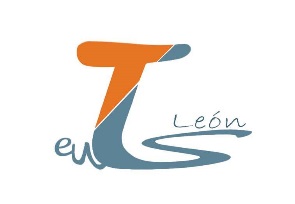 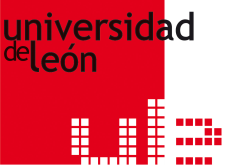 							ESCUELA UNIVERSITARIA DE TRABAJO SOCIAL           “Nuestra Señora Del Camino”      LEONMODELOS DE INFORMES PROFESIONALESEscuela Universitaria de Trabajo Social            “Ntra. Sra. Del Camino”                       LeónDIARIO DE PRÁCTICAS (Contenido diario)FECHA: HORARIO:ACTIVIDADES PROGRAMADAS: (Qué, con quién, a qué hora, dónde)ACTIVIDADES REALIZADAS: (Descripción de la actividad)Escuela Universitaria de Trabajo Social            “Ntra. Sra. Del Camino”                    LeónFICHA DE USUARIO-Usuario: (Nombre y apellidos)       Domicilio:       Edad:       Lugar de nacimiento:       Estado Civil;       Estudios:       Profesión:-Composición núcleo de convivencia      Nombre y Apellidos:      Parentesco:      Edad:-Situación Económico/ Laboral      Ingresos Económicos:      Situación laboral:-Diagnóstico Social-Intervención      Categoría:      Colectivo:      Demanda/s:      Valoración:      Intervención:-Otros datos de interés según cada entidad/servicio-Seguimiento      Fechas:Escuela Universitaria de Trabajo Social            “Ntra. Sra. Del Camino”                   LeónINFORME DE ENTREVISTAENTREVISTA CON:FECHA:                           HORA:                    DURACIÓN:LUGAR:PEDIDA POR:ANTECEDENTES (si se conocen y sólo en la primera entrevista):MOTIVO DE LA ENTREVISTA:DESARROLLO DE LA ENTERVISTA:VALORACIÓN DE LA SITUACIÓN:OBSERVACIONES DEL TRABAJADOR SOCIAL (Alumno):PROPUESTAS DE PLAN DE ACCIÓN DEL TRABAJADOR SOCIAL (Alumno):Escuela Universitaria de Trabajo Social            “Ntra. Sra. Del Camino”                    LeónINFORME SOCIALINSTITUCIÓN:DEMANDA PRESENTADA/PROBLEMA ATENDIDO:INFORME EMITIDO POR:FECHA DE EMISIÓN:SOLICITADO POR:DIRIGIDO A:MOTIVO DEL INFORME:-------------------------------------------------------------------------------------------1: DATOS DE IDENTIFICACIÓN DEL USUARIONombre y apellidos:Domicilio:Fecha y lugar de nacimiento:Sexo:Estado civil:Nacionalidad:D.N.I./pasaporte:Nivel de Instrucción: Ocupación:Profesión:2. CARACTERÍSTICAS DEL GRUPO DE CONVIVENCIA- Composición del núcleo de convivencia (para todos los miembros)	. Nombre y apellidos:. Vínculo parental o relacional:. Fecha y lugar de nacimiento:. Nivel de instrucción:. Profesión:. Ocupación:. Historia familiar:. Secuencias cronológicas determinantes en la evolución individual y    familiar:Relaciones familiares3. UBICACIÓN DEL NÚCLEO DE CONVIVENCIAVivienda:. Régimen de tenencia:. Tipo de vivienda:. Condiciones de habitabilidad:Características del barrio o zona de residencia:. Tipo de barrio o zona:. Equipamientos y servicios:. Asociacionismo:4. RELACIONES SOCIALES Y VECINALESReferencia histórica del proceso de socialización individual y/o familiar:Relaciones actuales con el entorno:5. SITUACIÓN SOCIECONÓMICAIngresos familiares netos:Renta per cápita de las unidades del núcleo familiar:Fuentes de ingresos (trabajo, pensión, rentas, otras,…):Gastos fijos mensuales:Gastos extraordinarios:6. DATOS SOBRE LA SALUD DEL GRUPO DE CONVIVENCIACobertura Sanitaria:Enfermedades o minusvalías:Situaciones de dependencia7. VARIABLES DE POSICIÓN Y RESPUESTADel usurario:. Sentimientos:. Actitudes:. Capacidades y recursos propios:. Implicación en los procesos de ayuda y de cambio:. Otros aspectos de interésDel núcleo de convivencia. Sentimientos:. Actitudes:. Capacidades y recursos propios:. Implicación en los procesos de ayuda y de cambio:. Otros aspectos de interés8. INTERPRETACIÓN Y VALORACIÓN DE LA SITUACIÓNSíntesis de los datos más significativos y análisis de la incidencia de estos sobre la situación descrita:Dictamen profesional: opinión o juicio que se emite sobre la situación y sobre los recursos necesarios para la prevención y/o modificación de la cuestión planteada.                                                                                                Fecha y firmaEscuela Universitaria de Trabajo Social            “Ntra. Sra. Del Camino”               LeónCRÓNICA DE GRUPOReunión de grupo nº:Fecha:Tiempo de duración:Lugar:Número de miembros presentes y nombres:Número de miembros ausentes y nombres:Tipo de actividad realizada:Objetivo para la reunión:Por parte de los miembros del grupo: Por parte del trabajador social:Desarrollo de la reunión:Interpretación/dictamen profesional:Plan de acción para la siguiente reunión:Fecha y firmaEscuela Universitaria de Trabajo Social            “Ntra. Sra. Del Camino”                           LeónACTA DE REUNIÓNEntidad:Sesión del (día) de (mes) de (año):Asistentes (personas y cargos):Personas no asistentes (justificación o no de la no asistencia):Puntos/aspectos tratados (según orden del día):Cuestiones concretadas/decisiones tomadas:Fecha y lugar próxima reunión:Escuela Universitaria de Trabajo Social            “Ntra. Sra. Del Camino”                      LeónMEMORIA DE PRÁCTICASEntidad:Tutor:Alumno:Curso:Año académico:-----------------------------------------------------------------------------------------PRIMERA PARTE: “La entidad de prácticas”Datos de identificación:Fines:Actividades:Personal directivo:Organigrama:Posición y funciones del trabajo social:SEGUNDA PARTE*: “Datos estadísticos”Fecha y comienzo y terminación de las prácticas:Horario de prácticas:Total días de prácticas:Total horas de prácticas:Encuentros de supervisón:. Individuales:. Grupales:Número de entrevistas en el despacho:Número de visitas domiciliarias:Número de Casos: Número de intervenciones en grupo (sesiones):Número intervenciones comunitarias:Número de proyectosGestiones:. Con quién:- Número:TERCERA PARTE: “Metodología y trabajo en equipoCUARTA PARTE: “Actividad desarrollada”Casos seguidos (para cada uno):Comienzo:Cierre:Número de entrevistas:Número de visitas domiciliarias:Tipo de usuario:Tipo de problema:Tipo de ayuda prestada:Trabajo de grupo (para cada grupo):Comienzo:Cierre:Número de sesiones:Tipo de usuarios:Tipo de problema/situación trabajada:Tipo de ayuda prestada:Trabajo comunitario:Comienzo:Cierre:Número de intervencionesTipo de usuarios:Tipo de problema/situación trabajada:Tipo de ayuda prestada:Otras iniciativas:Comienzo:Cierre:Actividad/actividades realizadasTipo de usuarios:Tipo de problema/situación trabajada:Tipo de ayuda prestada:QUINTA PARTE: “Valoración y propuesta profesional”Valoración diagnóstica profesional:Propuesta de trabajo para el próximo curso:Observaciones generales sobre la experiencia realizada:                                                                                                                                                         ANEXO: Listado de la documentación profesional elaboradaFecha y firma